PRAYERS OF THE CHURCHLet us pray for the whole people of God in Christ Jesus, and for all people according to their needs.  (A brief silence)   God of all saints, today we especially remember the saints from among this community who have departed our company over the past year. We thank you for their courage amidst strife, their hope in the face of death and for their faithful witness.                     (Names read, bell sounded)                  We also remember so many other saints who have walked this road with us, whom we name before you aloud or in silence.           (Pause) Continue to inspire us by their faithful witness, that we too might join in bringing your justice, mercy, and peace to our world.Lord, in your mercy,     C: Hear our prayer.God of everlasting life, for all your saints who share in your glory, we give you thanks. With all your saints who share the burdens of our life on earth, we pray for your ongoing help. Grant that, in your good time, when our tasks on earth are done, we may join them to serve you in the life to come.                   Lord, in your mercy,     C: Hear our prayer.For the whole Church, the vine you have planted, of which you have made us the branches: Father, grant that we may bear that fruit you are seeking, that we may know love as you have defined it in the life and death of your Son for us, and that our love may be real and lively, a witness to your love for us all. Lord, in your mercy,     C: Hear our prayerGracious God, you know the battles we face every day. We ask that you bring healing to this world torn asunder by violence, bloodshed and war. Sustain veterans, survivors, and all those who have suffered the effects of war. Grant them hope, peace, and the safety of rest in you.                                       Lord, in your mercy,     C: Hear our prayer.Lord Jesus, you prepare a place for us even in the presence of our last enemy, death itself. We thank you for leading safely home all those who listened to your voice in this earthly life, especially:     [NAMES] .  Keep us close to your side and lead us to that place where we shall dwell with you and all the redeemed and feast at your heavenly table forever.        Lord, in your mercy,     C: Hear our prayer.P:  Into your hands, O Lord, we commend all for whom we pray, trusting in your mercy; through you Son, Jesus Christ, our Lord.  Amen. Bulletin Page 4 of 4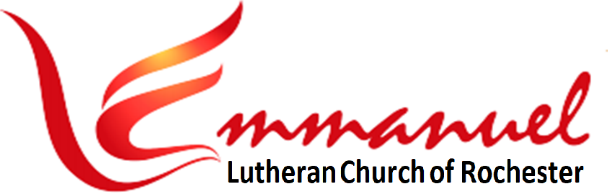 Worship - Eve of All Saints		Sat, Nov 5th, 2022 - 6pmPastor:   Rev John Saethre		With One VoicePianist:  MarJean Dameval		Bread of Life LiturgyAnnouncements 		       * indicates stand as you are ableBrief Order of Confession & Forgiveness ………………….. WOV Pg 10-11 P:  In the name of the Father and of the Son and of the Holy Spirit.C:  Amen.P:  Almighty God, to whom all hearts are open, all desires known, and from whom no secrets are hid: Cleanse the thoughts of our hearts by the inspiration of you Holy Spirit, that we may perfectly love you and worthily magnify your holy name, through Jesus Christ our Lord.                                                                  C:  Amen.P:  If we say we have no sin, we deceive ourselves, and the truth is not in us. But if we confess our sins, God who is faithful and just will forgive our sins and cleanse us from all unrighteousness. Most merciful God,C:  We confess that we are in bondage to sin and cannot free ourselves. We have sinned against you in thought, word, and deed, by what we have done and by what we have left undone. We have not loved you with our whole heart; we have not loved our neighbors as ourselves. For the sake of your Son, Jesus Christ, have mercy on us. Forgive us, renew us, and lead us, so that we may delight in your will and walk in your ways, to the glory of your holy name. Amen. Bulletin Page 1 of 4P:  In the mercy of almighty God, Jesus Christ was given to die for us, and for his sake God forgives us all our sins. As a called and ordained minister of the Church of Christ, and by his authority, I therefore declare to you the entire forgiveness of all your sins in the name of the Father, and of the Son, and of the Holy Spirit.                                                                       .                                                                                            C: Amen.Hymn …..….. Ye Watchers and Ye Holy Ones (v.1,3,4) …. Reclaim 174 Greeting ……….………….…..…….….……….……………………….............….. WOV Pg 28 Kyrie ……….………………………..…….….…………………………….............….. WOV Pg 28 Hymn of Praise ……….……….….….….………………………….............….. WOV Pg 29 Salutation ……….…………………….……………..………………...............….. WOV Pg 30 Prayer of the Day    …    P: Let us pray:    … Almighty God, you have knit together your people in one communion and fellowship in the mystical body of your Son, Christ, our Lord. Grant us grace to follow your blessed saints in all virtuous and godly living, that we may come to those ineffable joys which you have prepared for those who love you; through your Son, Jesus Christ, our Lord, who lives and reigns with you and the Holy Spirit, one God, now and forever.                     Amen. First Lesson ................................ Revelation 7:2-17 .…. Scripture Pg 1 Psalm 149……………..………………. (Read Responsively) .. Scripture Pg 2 Second Lesson ...................................... 1 John 3:1-3 .…. Scripture Pg 3 *Gospel Verse ………………….....………………………… Alleluia ………. WOV Pg 31 *Holy Gospel ................................... Matthew 5:1-12 .…. Scripture Pg 4 Sermon .......................................................................... Rev John Saethre Hymn of the Day ………….….… In Heaven Above (v.1,4) …. Reclaim 172Bulletin Page 2 of 4Apostles’ Creed ……….…..……………………….….…………...............….. WOV Pg 33 I Believe in God, the Father Almighty, Creator of Heaven & Earth.                                         I Believe in Jesus Christ, His Only Son, Our Lord.                             He Was Conceived by the Power of the Holy Spirit and Born of the Virgin Mary. He Suffered Under Pontius Pilate, Was Crucified, Died, and Was Buried.  He Descended into Hell.  On the Third Day He Rose Again.  He Ascended into Heaven, And is Seated at the Right Hand of the Father.             He Will Come Again to Judge the Living and the Dead.  I Believe in the Holy Spirit,       The Holy catholic Church,              The Communion of Saints,       The Forgiveness of Sins,               The Resurrection of The Body,  and the Life Everlasting. Amen.The Prayers of the Church ……….…...…...………..……………... Bulletin Pg 4 Hymn …………...……..………….. For All the Saints (v.1,3,4) …. Reclaim 175The Great Thanksgiving ……….….....….…...……………………………... WOV Pg 36 Unending Hymn ……………………………..….………..……..…………………… WOV Pg 36Eucharistic Prayer ………………..…………...………..……………..………… WOV Pg 37 *Lord’s Prayer …………….…..……… (Traditional Version) .…. WOV Pg 39 Communion Institution ……..………….….………………………………… WOV Pg 39 Table Blessing ……………………….………….……..…………………………… WOV Pg 40 Communion Canticle ……………..….…… Thankful Hearts ..… WOV Pg 40 Post Communion Prayer ……………………………..……….……………… WOV Pg 41 Sending Blessing/Benediction  ………..………………..……………… WOV Pg 41 Hymn ………………….. For All the Saints (v.5,7,8) …. Reclaim 175 Dismissal ……………...……………..………….……..……………….……………… WOV Pg 41Bulletin Page 3 of 4 *Gospel Reading: Matthew 5:1-12The Holy Gospel According to St Matthew, the 5th Chapter.Glory to you, O Lord.1Seeing the crowds, Jesus went up on the mountain, and when he sat down, his disciples came to him. 2And he opened his mouth and taught them, saying: 3“Blessed are the poor in spirit, for theirs is the kingdom of heaven. 4Blessed are those who mourn, for they shall be comforted. 5Blessed are the meek, for they shall inherit the earth. 6Blessed are those who hunger and thirst for righteousness, for they shall be satisfied. 7Blessed are the merciful, for they shall receive mercy. 8Blessed are the pure in heart, for they shall see God. 9Blessed are the peacemakers, for they shall be called sons of God. 10Blessed are those who are persecuted for righteousness’ sake, for theirs is the kingdom of heaven.  11Blessed are you when others revile you and persecute you and utter all kinds of evil against you falsely on my account. 12Rejoice and be glad, for your reward is great in heaven, for so they persecuted the prophets who were before you.” The Gospel of the Lord.                               Praise to you, O Christ.Lord’s Prayer: Traditional VersionOur Father, Who Art in Heaven, Hallowed be Thy Name,Thy Kingdom Come, Thy Will be Done, On Earth as it is in Heaven.Give us This Day Our Daily Bread. And Forgive us Our Trespasses,As We Forgive Those Who Trespass Against us.And Lead us Not into Temptation, But Deliver us From Evil.For Thine is the Kingdom, and the Power, and the Glory,Forever and Ever.  Amen.Scripture Page 4 of 41st Lesson: Revelation 7:2-172I saw another angel ascending from the rising of the sun, with the seal of the living God, and he called with a loud voice to the four angels who had been given power to harm earth and sea, 3saying, “Do not harm the earth or the sea or the trees, until we have sealed the servants of our God on their foreheads.” 4And I heard the number of the sealed, 144,000, sealed from every tribe of the sons of Israel:  512,000 from the tribe of Judah were sealed, 12,000 from the tribe of Reuben, 12,000 from the tribe of Gad, 612,000 from the tribe of Asher, 12,000 from the tribe of Naphtali, 12,000 from the tribe of Manasseh, 712,000 from the tribe of Simeon, 12,000 from the tribe of Levi, 12,000 from the tribe of Issachar, 812,000 from the tribe of Zebulun, 12,000 from the tribe of Joseph, 12,000 from the tribe of Benjamin were sealed.  9After this I looked, and behold, a great multitude that no one could number, from every nation, from all tribes and peoples and languages, standing before the throne and before the Lamb, clothed in white robes, with palm branches in their hands, 10and crying out with a loud voice, “Salvation belongs to our God who sits on the throne, and to the Lamb!” 11And all the angels were standing around the throne and around the elders and the four living creatures, and they fell on their faces before the throne and worshiped God,  12saying, “Amen! Blessing and glory and wisdom and thanksgiving and honor and power and might be to our God forever and ever! Amen.” 13Then one of the elders addressed me, saying, “Who are these, clothed in white robes, and from where have they come?” 14I said to him, “Sir, you know.” And he said to me, “These are the ones coming out of the great tribulation. They have washed their robes and made them white in the blood of the Lamb. 15Therefore they are before the throne of God, and serve him day and night in his temple; and he who sits on the throne will shelter them with his presence. 16They shall hunger no more, neither thirst anymore; the sun shall not strike them, nor any scorching heat. 17For the Lamb in the midst of the throne will be their shepherd, and he will guide them to springs of living water, and God will wipe away every tear from their eyes.”The Word of the Lord.                                          Thanks be to God. Scripture Page 1 of 4Psalm 149 (Read Responsively)1	Hallelujah! Sing to the LORD a new song;	Sing his praise in the congregation of the faithful.2	Let Israel rejoice in his Maker;	Let the children of Zion be joyful in their King.3	Let them praise his name in the dance;	Let them sing praise to him with timbrel and harp.4	For the LORD takes pleasure in his people	And adorns the poor with victory.5	Let the faithful rejoice in triumph;	Let them be joyful on their beds.6	Let the praises of God be in their throat	And a two-edged sword in their hand.7	To wreak vengeance on the nations	And punishment on the peoples.8	To bind their kings in chains	And their nobles with links of iron.9	To inflict on them the judg-ment decreed;	This is glory for all his faithful people. Hallelujah!Scripture Page 2 of 42nd Reading:  1 John 3:1-31See what kind of love the Father has given to us, that we should be called children of God; and so we are. The reason why the world does not know us is that it did not know him. 2Beloved, we are God’s children now, and what we will be has not yet appeared; but we know that when he appears we shall be like him, because we shall see him as he is. 3And everyone who thus hopes in him purifies himself as he is pure.The Word of the Lord.                                            Thanks be to God. Scripture Page 3 of 4Sending Hymn: For All the Saints (v.5,7,8)  Reclaim 175V5:	And When the Strife is Fierce, the War-fare Long,      Steals on the Ear the Dis-tant Tri-umph Song,         And Hearts are Brave A-gain and Arms are Strong. Al-le-lu-ia.  Al-le-lu-ia.V7:	But, Then There Breaks a Yet More Glo-rious Day.     The Saints Tri-um-phant Rise in Bright Ar-ray.        The King of Glo-ry Pass-es on His Way. Al-le-lu-ia.  Al-le-lu-ia.V8:	From Earth's Wide Bounds, From Ocean's Far-thest Coast,     Through Gates of Pearl Streams in the Countless Host,        Sing-ing to Fa-ther, Son, and Ho-ly Ghost, Al-le-lu-ia.  Al-le-lu-ia.Hymns Page 4 of 4Gathering Hymn:  Ye Watchers & Ye Holy Ones  (v.1,3,4)  Reclaim 174V1:     Ye Watch-ers and Ye Ho-ly Ones,	   Bright Ser-aphs, Cher-u-bim, and Thrones,	         Raise the Glad Strain, Al-le-lu-ia.         Cry Out, Do-min-ions, Prince-doms, Powers,	   Arch-angels, Vir-tues, An-gel Choirs.	         Al-le-lu-ia.  Al-le-lu-ia.	               Al-le-lu-ia.  Al-le-lu-ia.  Al-le-lu-ia.V3:    Re-spond, Ye Souls in End-less Rest,               Ye Pa-tri-archs and Proph-ets Blest,	          Al-le-lu-ia.  Al-le-lu-ia.         Ye Ho-ly Twelve, Ye Mar-tyrs Strong,	    All Saints Tri-um-phant, Raise the Song. 	         Al-le-lu-ia.  Al-le-lu-ia.	               Al-le-lu-ia.  Al-le-lu-ia.  Al-le-lu-ia.V4:    O Friends, in Glad-ness Let us Sing,	   Su-per-nal An-thems Ech-o-ing,	         Al-le-lu-ia.  Al-le-lu-ia.         To God the Fa-ther, God the Son,               And God the Spir-it, Three in One, 	          Al-le-lu-ia.  Al-le-lu-ia.		    Al-le-lu-ia.  Al-le-lu-ia.  Al-le-lu-ia.Hymns Page 1 of 4Hymn of the Day:  In Heaven Above (v.1,4)  Reclaim 172V1:	In Heav'n A-bove, in Heav'n A-bove,Where God, Our Fa-ther Dwells.How Bound-less There the Bless-ed-ness,No Tongue its Great-ness Tells.There Face to Face, and Full and Free,The Ev-er-liv-ing God We See,Our God, the Lord of Hosts.V4:	In Heav'n A-bove, in Heav'n A-bove,   God Has a Joy Pre-pared,Which Mor-tal Ear Has Nev-er Heard,   Nor Mor-tal Vi-sion Shared,Which Nev-er En-tered Mor-tal Thought,  In Mor-tal Dreams Was Nev-er Sought,O God, the Lord of Hosts.-----------------------------------------------------------Communion Hymn:  For All the Saints (v.1,3,4)  Reclaim 175V1:	For All the Saints Who From Their Labors Rest,     All Who by Faith Be-fore the World Con-fessed,          Your Name, O Je-sus, Be For-ev-er Blest.               Al-le-lu-ia.  Al-le-lu-ia.V3:	Oh, May Your Sol-diers, Faith-ful, True, and Bold     Fight as the Saints Who No-bly Fought of Old          And Win with Them The Vic-tor's Crown of Gold.               Al-le-lu-ia.  Al-le-lu-ia.(continued on next page )Hymns Page 2 of 4V4:	Oh, Blest Com-mu-nion, Fel-low-ship Di-vine.     We Fee-bly Strug-gle, They in Glo-ry Shine.          Yet All Are One With-in your great de-sign.               Al-le-lu-ia.  Al-le-lu-ia.-----------------------------------------------------------Unending Hymn:  Holy, Holy, Holy LordHo-ly, ho-ly, ho-ly Lord, God of pow-er and might.    	Hea-ven and earth are full of your glo-ry,Ho-san-na in the high-est.Bless-ed is he who comes In the name of the Lord.Ho-san-na in the high-est.Ho-san-na in the high-est.-----------------------------------------------------------*Communion Canticle:  Thankful HeartsThank-ful Hearts and Voic-es Raise,Tell Ev-‘ry-one What God Has Done. Let All Who Seek the Lord Re-joice And Bear Christ’s Ho-ly NameSend us With Your Prom-is-es, O God And Lead us Forth in JoyWith Shouts of Thanks-giv-ing.  Al-le-lu-ia.Hymns Page 3 of 4Worship Servants TonightGuest Pastor:			   Rev John Saethre	      Pianist:  	 		   MarJean DamervalGreeters: 	 		   Peg HoltanRecording / Projector:	   Don HoltanScripture / Prayers Reader:  Karl SaethreSet-up and Take-down:	  Julie SteffensonThanks for worshiping with us this evening. Your presence is your gift to us. We pray that our Service of Worship is a blessing to you. Sealed by the Holy Spirit and marked with the cross of Christ forever we are -- praising, proclaiming and practicing  --  Emmanuel,   God  with  us,   in  daily  life!Emmanuel Lutheran Church	 		3819 - 18th Avenue NW      (1965 Emmanuel Dr NW is Coming Soon) Rochester, MN 55901Phone: 507-206-3048              Website: 	          www.emmanuelofrochester.orgNew Email:	         EmmanuelRochesterNALC@gmail.com Facebook page:      Emmanuel Lutheran Church of Rochester, MNOfferingsOfferings may be placed in basket by the sanctuary door.Offerings may also be given electronically or via U.S. mail.Thanks for supporting the ministry of Emmanuel.Next WeekOur Pastor is Rev Tim DuesenbergCredits, Contact Info, and General InfoAll Saints DayIn the waters of baptism we were called by God and identified as “saint” even while we are still “sinner.” Our saintliness comes on no part of our own, but on the holiness bestowed on us by Jesus. Out of our chosenness we experience trials and joy, but all are used by God to bring us closer to Him.  The theme  of justice and judgment pervade today’s readings as  God  works  to  bring  salvation  to  His  people.Holy CommunionInvitation and Distribution: Holy Communion is the Lord’s Supper for the Lord’s People. “All are welcome to receive the Lord's Body and Blood who are baptized in the name of the Father and of the Son and of the Holy Spirit and believe that Jesus Christ, crucified and risen, is truly present in, with and under the forms of bread and wine for the forgiveness of sins, life and salvation.”Men’s Bible Study In-PersonJoin us at Oasis Church each Wednesday at 11am, Nov 9th, 16th, 23th & 30th to study the appointed Bible Readings for the week ahead.  Bring your Bible and a friend.Women’s Bible StudyJoin the women of Emmanuel at 1pm on Wed, Nov 16th & 30th and Dec 14th at Judy Pearce’s home to study "Twelve Ordinary Men" by John MacArthur.Announcements Page 1 of 3Thrivent Choice DollarsIf you have Thrivent Products, go online to www.thrivent.org         or  call  1-800-847-4836  to  designate  your  “Choice  Dollars”.Thanksgiving Eve WorshipOn Wed, Nov 23rd, Thanksgiving Eve, the Oasis Congregation has invited Emmanuel Lutheran to join their worship service at 6:30pm.Christmas Eve WorshipEmmanuel Lutheran will hold our regular weekly worship service on Sat, Dec 24th, Christmas Eve at 2pm here at Oasis.10th Year CelebrationOur 10th year celebration will be on Sat, Dec 3rd at 3:30pm             in the Oasis fellowship hall. In mid-November, there will                be a sign-up sheet in the Narthex for a pot luck meal.                  Also,  the  Ephesians  Devotions  Booklet  will   be   distributed.Grief Support Group MeetingsPastor Doug Hedman, from Trinity Lutheran Church in St. Charles has invited anyone from Emmanuel who is interested to attend   a grief support group. The group, Griefshare, meets each  Tuesday at 3pm at the Trinity Lutheran Church Welcome Center,              1209 Whitewater Ave, St Charles, MN.  Contact Julie Steffenson for more information.Announcements Page 2 of 3Calendar ItemsWed,	Nov 9	    Men’s Bible Study - 11am at OasisFri,	Nov 11	    Council Meeting – 2:30pm at OasisSat,	Nov 12	    Eve of Pentecost 23 Worship Service - 6pmWed,	Nov 16	    Men’s Bible Study - 11am at Oasis-and– 	    Women’s Bible Study – 1pm at Judy Pearce’sSat,	Nov 19	    Eve of Christ the King Worship Service - 6pmWed,	Nov 23	    Men’s Bible Study - 11am at Oasis-and– 	    Thanksgiving Eve Service w/Oasis – 6:30pmSat,	Nov 26	    Eve of Advent 1 Worship Service - 6pmWed,	Nov 30	    Men’s Bible Study - 11am at Oasis-and– 	    Women’s Bible Study – 1pm at Judy Pearce’sSat,	Dec 3	    10th Year Celebration and Pot Luck – 3:30pm -and–      Eve of Advent 2 Worship Service - 6pm	Wed,	Dec 7	    Men’s Bible Study - 11am at Oasis___,	Dec __	    Council Meeting – _:__pm at Oasis Sat,	Dec 10	    Eve of Advent 3 Worship Service - 6pmWed,	Dec 14	    Men’s Bible Study - 11am at Oasis-and– 	    Women’s Bible Study – 1pm at Judy Pearce’sSat,	Dec 17	    Eve of Advent 4 Worship Service - 6pmWed,	Dec 21	    Men’s Bible Study - 11am at OasisSat,	Dec 24	    Christmas Eve Worship Service - 2pmWed,	Dec 28	    Men’s Bible Study - 11am at OasisSat,	Dec 31	    Bell Ringing Worship Service - 6pmAnnouncements Page 3 of 3